ที่ มท ๐๘๐๓.๓/ว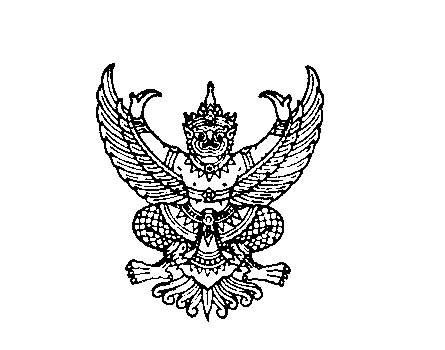 ถึง  สำนักงานส่งเสริมการปกครองท้องถิ่นจังหวัด ทุกจังหวัด	ตามที่กรมบัญชีกลาง แจ้งปรับแผนการขึ้นระบบบริหารการเงินการคลังภาครัฐแบบอิเล็กทรอนิกส์ใหม่ (New GFMIS Thai) โดยมีการกำหนดแผนขึ้นระบบ New GFMIS Thai ของกรมส่งเสริมการปกครองท้องถิ่น เป็นหน่วยงานกลุ่ม ๓ ที่มีการกำหนดแผนขึ้นระบบ New GFMIS Thai ในวันที่ ๑ มีนาคม ๒๕๖๔  นั้นกรมบัญชีกลาง แจ้งว่า เนื่องจากมีมติคณะรัฐมนตรีเมื่อวันที่ ๑๗ มีนาคม ๒๕๖๓ ได้กำหนดมาตรการการป้องกัน การแพร่ระบาดของโรคติดเชื้อไวรัสโคโรนา 2019 (COVID-19) โดยขอให้งดกิจกรรมทุกประเภท เพื่อหยุดการแพร่ระบาดเชื้อ อาทิ การแข่งขันกีฬา งานบันเทิง งานอบรมสัมมนา การแสดงสินค้า ฯลฯ รวมทั้ง ให้หยุดการเดินทางหรือลดการเดินทางของประชาชนในกรุงเทพฯ รวมถึงพิจารณาการทำงานที่บ้าน (Work at Home) ทำให้ไม่สามารถดำเนินการจัดอบรมได้ตามแผนที่กำหนด จึงมีการเปลี่ยนแปลงแผนการขึ้นระบบ New GFMIS Thai เป็น ๔ กลุ่ม โดยกรมส่งเสริมการปกครองท้องถิ่น เป็นหน่วยงานกลุ่ม ๓ ที่มีการกำหนดแผนขึ้นระบบ New GFMIS Thai ในวันที่ ๑ กรกฎาคม ๒๕๖๔ และเพื่อเตรียมความพร้อมการปฏิบัติงานในระบบดังกล่าว รายละเอียดตามสำเนาหนังสือกรมบัญชีกลาง ที่ กค ๐๔๑๔.๒/๐๒๑๕๖๖ ลงวันที่ ๑๘ พฤษภาคม ๒๕๖๓ ที่แนบมาพร้อมนี้จึงเรียนมาเพื่อโปรดทราบ และพิจารณาดำเนินการต่อไปกรมส่งเสริมการปกครองท้องถิ่น      พฤษภาคม  ๒๕๖๓กองคลัง กลุ่มงานบัญชีโทร. ๐-๒๒๔๓-๒๒๒๕ โทรสาร ๐-๒๒๔๑-๙๐๒๔ผู้ประสานงาน นางสาวน้ำอ้อย สัตย์ธรรม ๐๙-๒๙๗๑-๐๔๔๓